Аппликация "Весна пришла, и птицы прилетели»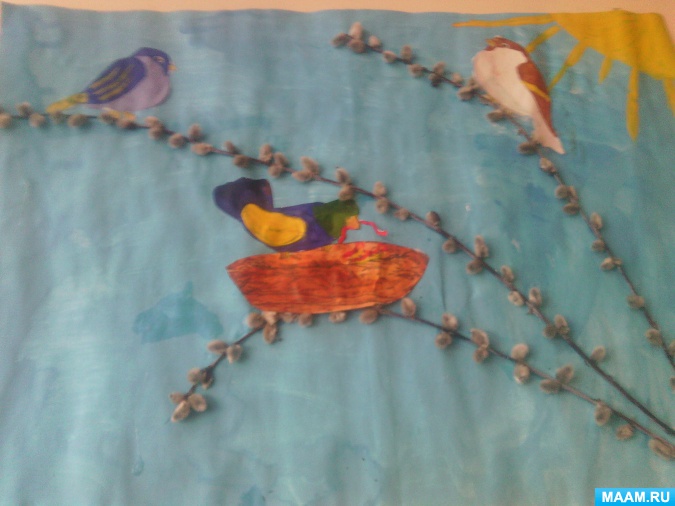 Цель: формировать интерес и любовь к природе; учит замечать изменения в ней приходам весны; расширить и систематизировать знание о зимующих и перелетных птиц; развивать эстетические чувства,  развивать координацию движения обеих рук.Материал для работы: 2 листа белой бумаги, гуашь, кисточки, клеящий карандаш, веточки вербы, раскраски птиц.Уважаемые родители! В условиях «Сидим дома» предлагаю вам выполнить коллективную семейную работу- аппликацию из кусочков обоев «Весна.  Скворцы прилетели» (вариант 2)Весна - время, когда оживает и просыпается природа. Это время для очередного всплеска фантазии, пробуждения новых эмоций и идей.В любом доме найдутся, наверное, не только цветная бумага, но остатки обоев, кусочки картона, которые можно использовать.Для данной работы задействуется  плотный картон для основы, на него наклеиваются квадраты однотонных цветных обоев - это дом. Треугольник – крыша. Небо и солнышко вырезать тоже из однотонных обоев, а вот на снег, ручеек, проталины и зеленую травку пойду кусочки из обоев с подходящим рисунком, цветная бумага.  Аппликацию можно оживить, приклеив настоящие веточки в качестве деревьев (весной они совсем голые, на дерево прикрепить скворечник и "пригласить" в него пластилиновых скворцов. Поделитесь, какая у вас получилась весна. Удачи!